2021-2022 COME TOGETHER COMMUNITY CAMPAIGNSPONSOR & DONOR BENEFITSDream Maker – Customized sponsorships for levels over $10,000. 
Contact EastLake Educational Foundation to discuss the partnership.Platinum Sponsor - $7,500 (1 available)   Pledged to North Island Credit UnionLogo prominently displayed on all print and electronic Campaign Materials 
and event webpageLogo Inclusion in EEF educational events in this school yearSpecial email acknowledgement during and post campaign Acknowledgement on EEF social media sitesSpecial guest on EEF new podcast Custom sponsor benefit tbdGold Sponsor- ($5,000- $7,499)Logo prominently displayed on electronic and printed campaign materials and event webpageLogo Inclusion in EEF educational events in this school yearSpecial email acknowledgement during and post campaign Public facing “thank you” on website and post event articleAcknowledgement on EEF social media sitesSpecial guest on EEF new podcastCustom sponsor benefit tbdIncluded in email thank you to the community
Silver Sponsor- ($2,500 - $4,999)Logo prominently displayed on electronic campaign materials and event webpageLogo Inclusion in EEF educational events during this school yearSpecial email acknowledgement during and post campaign Acknowledgement on EEF social media Special guest on EEF new podcast Included in email thank you to the communityBronze Sponsor- ($1,000 - $2499)Logo displayed on electronic campaign materials and event webpageSpecial email acknowledgement during and post campaign Acknowledgement on social media Included in email thank you to the communityGood Neighbor Sponsor- ($500- $999)  Logo displayed on electronic campaign materials and event webpage Acknowledgement on social media Included in email thank you to the communityEducation Benefactor- Individual and foundation donations at levels over $5,000 Inclusion on event webpage acknowledged at the donor’s level of giving. All donors will be listed and recognized unless directed to keep their donation private. Included in email thank you to the community.Individual donor- all levels
Inclusion on event webpage. All donors will be listed and recognized unless they want their donation to remain private.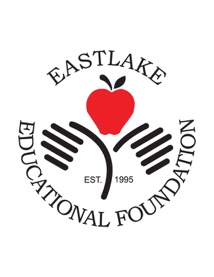 SPONSOR PLEDGE FORM
The Come Together Community CampaignBegins November 19, 2021PLEASE INDICATE THE LEVEL OF SPONSORSHIP OR GIVING 						(Please print)Name: Email address: ______________________________________________________________________Company: ______________________________________________________________________Address: __________________________________________________________________________________________________
City: __________________________Zip: ______________________________________________________
Phone:	______________________________________________________Signature: __________________________________________________________________________________________Please Indicate Sponsor Payment Method:Please invoice me ________ (payment must be received by April 30, 2022)Check enclosed _________Credit Card (circle one):         Visa          MasterCard          Amex
***There is a 3% administrative fee for any credit card payments***Card #: _________________________________________    Expiration Date: ___________________________________________________EEF is a Registered 501(c)(3) Nonprofit Organization. Tax ID # 33-0678106EastLake Educational Foundation is located on the campus of Eastlake High School. Please mail/email completed form with payment to the mailing address EastLake Educational FoundationPO Box 210004
Chula Vista, CA 91921Main Phone: (619) 997-6470For questions and to discuss how to support our schools, contact Janet Francis at janethfrancis@eefkids.org or call 858-703-762